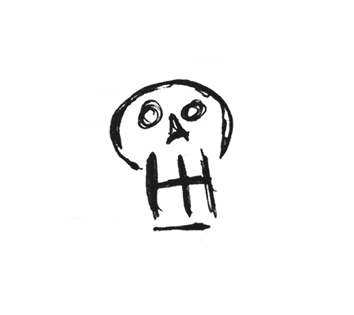 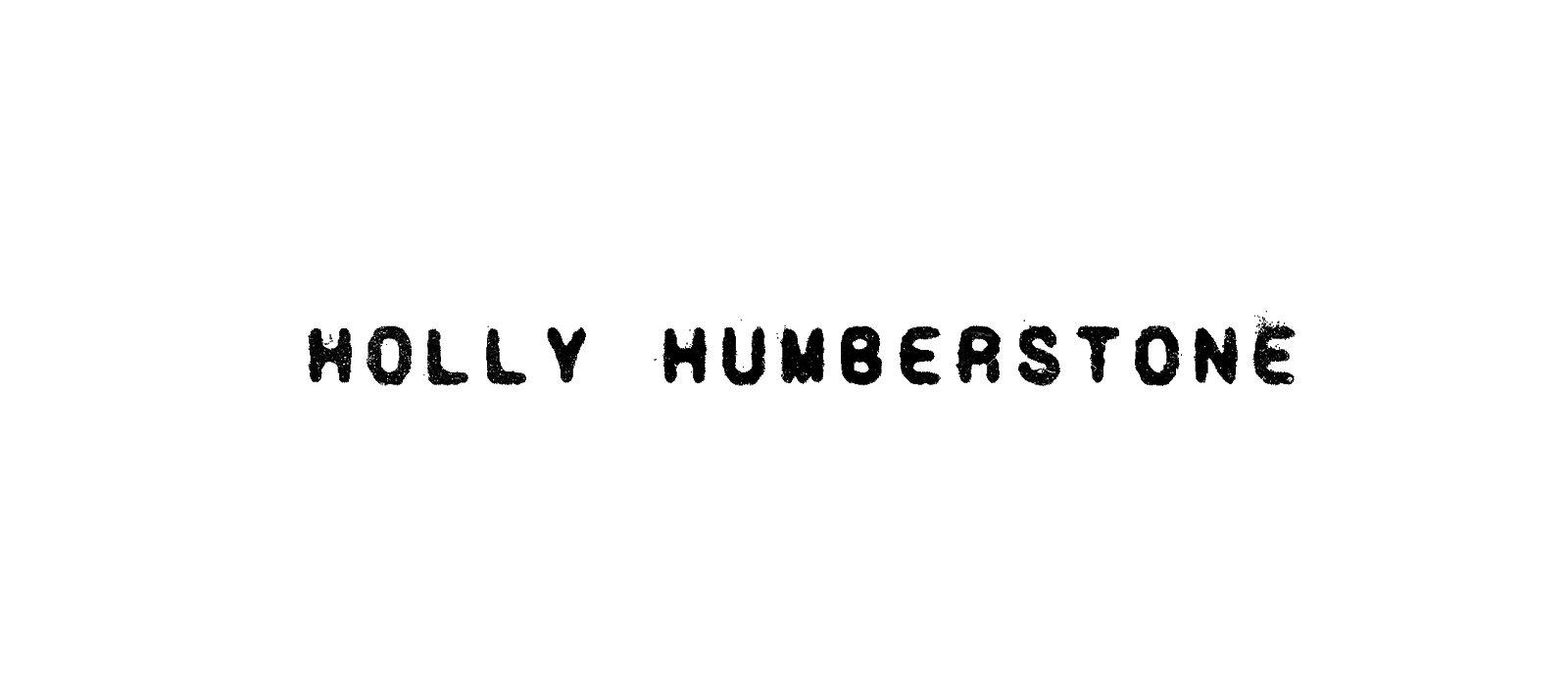 ANNOUNCES BIGGEST UK AND IRELAND TOUR TO DATE WITH O2 SHEPHERDS BUSH EMPIRE HEADLINE ON 8 NOVEMBER PRE ORDER NOWSOLD-OUT RESCHEDULED FOUR-DATE OMEARA HEADLINE 15, 16, 17, 18 AUGUST FESTIVAL PERFORMANCES AT LATITUDE, THIS IS TOMORROW, ALL POINTS EAST, PRIMAVERA SOUND, AUSTIN CITY LIMITS AND MOREPERFORMS ON LATER...WITH JOOLS HOLLAND ON 28 MAY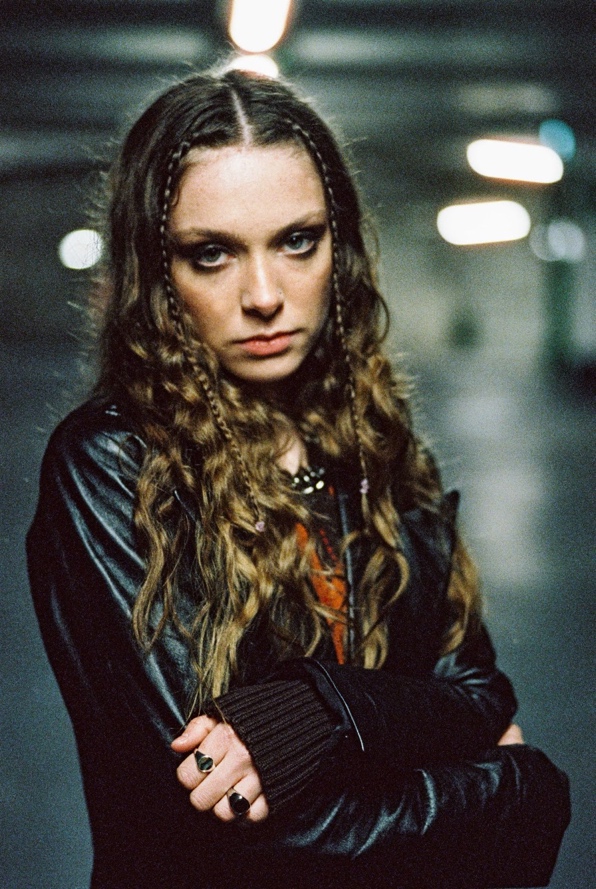 Off the back of Annie Mac’s Hottest Record and Nick Grimshaw’s Tune Of The Week for remarkable new single ‘The Walls Are Way Too Thin’, Holly Humberstone today announces her biggest UK and Ireland headline tour taking place this winter, following a record breaking sell-out four date stint for a debut show at Omeara, which now commences on 15 August. Holly’s incredible ascent during a global pandemic to Britain’s breakthrough star of the year means only her second London headline will take place at O2 Shepherd’s Bush Empire on 8 November, the penultimate show in a nine date tour. Becoming renowned for visually striking, narrative driven live performances, the 21-year-old will also star on Later..With Jools Holland on 28 May, alongside Sigrid, Little Simz and Imelda May for an all-female episode. Tickets for Holly’s tour are available to pre order now, with general on sale 9am Friday 29 May 2021. PRE ORDER NOWExploring new territory sonically, with brooding, heavy production, ‘The Walls Are Way Too Thin’ is a landmark single for Holly, becoming her fastest growing streaming release so far and another statement of intent from an artist with a deep understanding of storytelling. The official video is also representative of Holly’s ability to create a new world in her music, as the cinematic triumph reflects the sheer panic and isolation of never feeling at home in your own home. It’s no surprise that the Grantham based artist came runner up in the BBC Sound of 2021 and her debut EP Falling Asleep At The Wheel and immaculate single ‘Haunted House’ has now surpassed 120M streams. Watch ‘The Walls Are Way Too Thin’Listen to ‘The Walls Are Way Too Thin’Breaking through during the year that Covid changed the world has meant that Holly’s home environment has been even more intrinsic to the creative process. Her music videos and the short film ‘On The Run' all weave the story of her adolescence together and easter eggs are scattered throughout. When Holly was invited to perform on The Late Late Show with James Corden, she used the fact it had to be filmed remotely to pick up the Falling Asleep At The Wheel storyline, finding herself being thrown into the back of a police van for fictional crimes committed earlier in the tale. Some of the biggest global superstars including Demi Lovato, Camila Cabello and Matt Healy have taken note of the interior and exterior world she has created, which has led to Holly confirming an upcoming collaboration with the 1975 frontman, in her highly-anticipated second EP, due later this year.  From being chosen as Apple’s Up Next Artist and VEVO DSCVR’s Artists To Watch 2021, as well as selling out four headline shows at Omeara, the 21-year-old has also been heralded internationally by the likes of The Sunday Times, NME (5*), The Guardian, i-D, ELLE, Billboard, Triple J, BBC Radio 1 and Apple Music, as well as continued playlist support from BBC Radio 1. Holly has also performed on Jimmy Kimmel! Live, as well as being hand-picked to perform at BBC’s Music’s Introducing Live, and featured in VEVO’s DSCVR At Home series, but at the heart of Holly’s creative output are the poetry books she was raised on and the music created with producer Rob Milton (Easy Life). Holly’s songs embrace and translate some of life’s most intense feelings in a way that typical conversations all too often fail to capture, from mental health struggles to the dizzying feelings of displacement as you grow out of adolescence, with lyrics laced over distant buzzes, ethereal echoes and wonky, warped glitches, capturing the sounds of nighttime in the world the rising star has created.UK TOUR AND FESTIVAL DATES 15 Aug		Omeara			London 		SOLD OUT16 Aug		Omeara			London 		SOLD OUT17 Aug		Omeara			London			SOLD OUT18 Aug 		Omeara			London 		SOLD OUT22 Jul		Standon Calling			Standon22 Jul		Tramlines			Sheffield 23 Jul 		Latitude Festival		Suffolk30 Jul 		Y Not Festival			Derbyshire13 Aug  	Boardmasters Festival		Newquay30 Aug		All Points East 			London10 Sept		TRNSMT Festival		Glasgow17 Sep		This Is Tomorrow Festival	Newcastle01 Oct		Austin City Limits		Austin, USA26 Oct		The Cluny			Newcastle Upon Tyne27 Oct		Brudenell Social Club		Leeds28 Oct		Yes (The Pink Room)		Manchester 		SOLD OUT30 Oct		Whelan’s 			Dublin 31 Oct		Oh Yeah Music Centre		Belfast02 Nov		King Tut’s Wah Wah Hut	Glasgow03 Nov		O2 Institute 3			Birmingham04 Nov		Clwb Ifor Bach			Cardiff 			SOLD OUT  08 Nov		O2 Shepherd’s Bush Empire	London10 Nov		Rescue Rooms			Nottingham June 2022	Primavera Sound		BarcelonaFollow Holly Humberstone:Instagram / Twitter / Facebook / Spotify / AppleFor more information and press enquiries please contactJenny EntwistleJenny@chuffmedia.com